SISTEMA PARA EL DESARROLLO INTEGRAL DE LA FAMILIA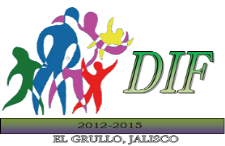 DEL MUNICIPIO DE EL GRULLO, JALISCO.   INVENTARIO ALMACEN GENERALFECHA: 01/10/ 2015                                                    CLAVE:       SN (Seminuevo)      B (Bueno)        R (Regular)       M (Malo)HOJA 2 DE 2CLAVE:       SN (Seminuevo)      B (Bueno)        R (Regular)       M (Malo)NO. DE  INVENTARIOCANTIDADDESCRIPCIONESTADOESTADOESTADOESTADOUBICACIONOBSERVACIONESSNBRM001 AGDIF G1Credenza color beige con 4 cajonesxPasillo de direcciónSe paso a la URR con núm de inventario 079 RO/URR001 AG DIF G1Tina de plástico gde. Ovalada color cafexBodega DIF002 AGDIF G2Archiveros de aglomerado café con 4 gavetasxPasillo de direcciónSe paso a DPI y Alimentaria con núm de inv. 035 I DIFG 014 AA DIFG002 AG DIF G1Manguera de plástico de 25 mts. color verde xBodega DIF63641Escritorio de metal base de formaica café con 5 cajonesxDonado por DIF Jalisco Baja en trámite70711Escritorio  de metal base de formaica café con 5 cajones xDonado por DIF Jalisco Baja en trámite003 AGDIF G1Archivero metálico con 4 gavetas  color amarilloxDonado por DIF Jalisco Grupo de discapacitados núm. De inv. 022 TO/URR17921Archivero metálico  con 2 gavetas color beigexDonado por DIF Jalisco Baja en trámite004 AGDIFG3Mesas chicas metálicas con ruedasxSe paso a la URR con num de inv. 112 RO/URR 113 CP/URR005 AGDIF G6Mesas rectangulares de plástico blancas XGrupo de la tercer edad y comedor asistencial006 AGDIF G1Bomba de agua  marca arriagax007 AGDIF G1Diablito de carga color rojoxBodega 1NO. DE  INVENTARIOCANTIDADDESCRIPCIONESTADOESTADOESTADOESTADOUBICACIONOBSERVACIONESSNBRM008 AGDIF G3Anaqueles metálicos con 3 entrepaños color grisxBodega archivo muertoMédico Municipal009 AGDIF G1Anaquel metálico naranja con beige con 3 entrepañosxBodega archivo muertoBaja009 AG DIFG3Escritorios de aglomerado color caoba con 1 cajonxCubículo de psicología 1 y 2 y UAVI010 AG DIF G1Impresora HP Deskjet D2460XArchivo MuertoBaja011 AG DIFG1CUCHARA DE ALBAÑILERIAXBODEGA DIF MUNICIPAL012 AG DIFG2PALAS PARA CAMPOXBODEGA DIF MUNICIPAL013 AGDIFG3PICO PARA CAMPOXBODEGA DIF MUNICIPAL014 AGDIFG4AZADONES PARA CAMPO22BODEGA DIF MUNICIPAL015 AG DIFG3RASTRILLOS PARA CAMPO21 BODEGA DIF MUNICIPAL016 AG DIFG3SERRUCHOS XBODEGA DIF MUNICIPAL017 AG DIFG1YELMOXBODEGA DIF MUNICIPAL018 AG DIFG3CEPILLO PARA MADERAXBODEGA DIF MUNICIPAL010 AGDIFG2BASE PARA CAMAXCASA DE ALQUILER DE LOS PRESTADORES DE SERVICIO URR019 AG DIFG2COLCHON ESPONJA DE 10 CM X 1 XCASA DE ALQUILER DE LOS PRESTADORES DE SERVICIO URR020 AG DIFG1CALENTADOR SEMIAUTOMATICO DE 40 LTS.XCASA DE ALQUILER DE LOS PRESTADORES DE SERVICIO URR